Bac 2021 septembre Sciences de l’ingénieur Correction © http://labolycee.orgPartie Sciences physiques Durée : 30 minEXERCICE B – Isolation thermiqueMots-clés : flux thermique ; résistance thermique ; loi de Newton.Depuis le 1er Janvier 2021, une loi sur les nouvelles habitations est rentrée en vigueur : la loi RT 2020 qui remplace la loi RT 2012. « L’objectif de la RT 2020 est fixé : toute nouvelle construction devra produire davantage d’énergie qu’elle n’en consomme. Cet objectif repose sur le principe des bâtiments à énergie positive (BEPOS). Ces logements affichent une consommation énergétique minimale qui sera, par la suite, compensée par le recours aux ressources renouvelables. Cette RT 2020 cible le zéro gaspillage énergétique et la production d’énergie. »Extrait de https://www.les-energies-renouvelables.eu/conseils/reglementation-thermique-2012/lobjectif-de-la-reglementation-thermique-2020/ Pour satisfaire à la loi RT 2020, il faut se poser la question des matériaux utilisés tant pour limiter l’émission de gaz à effet de serre que pour isoler correctement les habitations par exemple.Une pièce de rangement d’une maison en bois possède un pan de mur extérieur de 10,0 m2 sans fenêtre. On souhaite maintenir la température de cette pièce à 18 °C. La température extérieure est de 10 °C. Données :la résistance thermique  d’une paroi est liée aux grandeurs ,  et  par la relation : : résistance thermique en  : conductivité thermique du matériau en  : épaisseur de la paroi en  : surface de la paroi en La résistance thermique minimale d’un mur de  pour respecter la loi RT 2020 est de .Caractéristiques de divers matériaux :Parpaings en bois massif (PBM)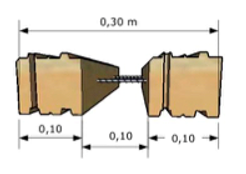 Les parpaings en bois massif font 10 cm d’épaisseur. L’espace de 10 cm entre les PBM est prévu pour la pose d’une isolation en laine de bois.d’après www.pbmbloc.comUn modèle thermique du mur en PBMDans le cas d’une paroi formée de plusieurs couches de matériaux différents, la résistance thermique totale est la somme des résistances des différentes couchesDans ce modèle, seuls les échanges thermiques par conduction interviennent.(1pt) Reproduire et compléter le schéma suivant en indiquant le sens du transfert thermique à travers le mur. Justifier.Le transfert thermique a lieu du milieu le plus chaud vers le moins chaud. Il se produit donc de l’intérieur de la maison vers l’extérieur.(1pt) Vérifier la cohérence des unités dans l’expression de la résistance thermique fournie. , on remplace chaque grandeur par son unité  On retrouve bien les unités de Rth.(4 pts) En ne considérant, pour simplifier, que les transferts thermiques par conduction, évaluer le flux thermique  sortant de la pièce. Comparer la valeur à celle obtenue en considérant les PBM sans la couche de laine de bois.ΔT = Rth . Φ1 avec Rth = RPBM + RLaine + RPBM =  Rth = Rth =  = 0,417 K.W-1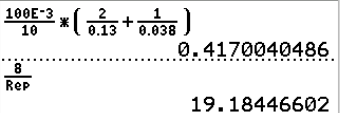  = 19 WSans la couche de laine de bois : avec Rth = RPBM + RPBM =  = Rth =  = 0,154 K.W-1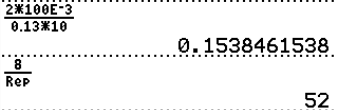  = 52 WSans la couche de laine de bois, la paroi est beaucoup moins isolante. Elle laisse passer un flux de chaleur vers l’extérieur presque 3 fois supérieur à celui avec de la laine.En plus de la conduction étudiée ci-dessus, on doit tenir compte des échanges thermiques superficiels convectifs entre le bois et l’air.(1pt) Une surface de bois d’aire , à la température , échange avec l’air le flux thermique : . Établir que la résistance thermique introduite par ces échanges superficiels convectifs a pour expression :. où ΔT = Tbois – Tair		et d’autre part  on retrouve bien .(2pts) Soit  le coefficient d’échange convectif entre le bois et l’air extérieur et  le coefficient d’échange convectif entre le bois et l’air intérieur.Évaluer le flux thermique  sortant de la pièce.Calculer . Commenter. avec Rth = RPBM + RLaine + RPBM + Rthe + Rthi et ΔT = Ti – TeRth =  +  +  =  Rth =  = 0,43 W.K-1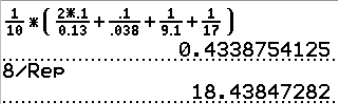 = 18 W en tenant compte de la convection et de la conduction.On avait trouvé que Φ1 = 19 W en ne tenant compte que de la conduction.Φ1 – Φ2 = 1 WLa différence de flux (1 W) en tenant compte de la convection est négligeable par rapport au flux avec uniquement la conduction (19 W).Le constructeur indique que cette paroi respecte la loi RT 2020. Commenter cette affirmation.(1 pt) L’énoncé indique que la résistance thermique minimale d’un mur de 10 m2 pour respecter la loi RT 2020 est de 0,4 K.W-1.Or on a calculé à la question 3 que Rth = 0,417 K.W-1.La paroi est conforme à la loi RT 2020.MatériauConductivité thermique  Épaisseur e (mm)Bois massif pin douglas (PBM)0,13100Panneau laine de bois (LB)0,038100